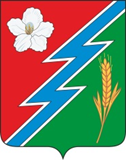 19.08.2021 г. №73РОССИЙСКАЯ ФЕДЕРАЦИЯИРКУТСКАЯ ОБЛАСТЬОСИНСКИЙ МУНИЦИПАЛЬНЫЙ РАЙОНМАЙСКОЕ СЕЛЬСКОЕ ПОСЕЛЕНИЕАДМИНИСТРАЦИЯПОСТАНОВЛЕНИЕО ВНЕСЕНИИ ИЗМЕНЕНИЙ В ПОСТАНОВЛЕНИЕ № 37 ОТ 28.04.2020  Г «О ТЕРРИТОРИАЛЬНОМ ПОДРАЗДЕЛЕНИИ ПОЖАРНОЙ ОХРАНЫ, ДОБРОВОЛЬНАЯ ПОЖАРНАЯ ДРУЖИНА МУНИЦИПАЛЬНОГО ОБРАЗОВАНИЯ «МАЙСК» В соответствии с пунктом 9 статьи 14 Федерального закона Российской Федерации № 131-ФЗ от 06 октября 2003 года. «Об общих принципах организации местного самоуправления в Российской Федерации», статьями 4, 5 и пункта 2 статьи 8  Федерального закона от 06 мая 2011г. №100-ФЗ (ред. от 22.02.2017) «О добровольной пожарной охране», Постановлением администрации МО «Майск» №46 от 01 апреля .2013 года «Об обеспечении первичных мер пожарной безопасности в муниципальном образовании «Майск», на основании Положения «О добровольной пожарной дружине на территории муниципального образования «Майск», утвержденного Решением Думы муниципального образования «Майск» от 19 апреля 2012г. №92, руководствуясь статьями 6, 45 Устава муниципального образования «Майск»ПОСТАНОВЛЯЮ:1. Утвердить территориальное подразделение пожарной охраны, добровольная пожарная дружина муниципального образования «Майск», (далее ДПД МО «Майск») принимающее участие в профилактике пожаров, в тушении пожаров и проведении аварийно-спасательных работ, не имеющее на вооружении пожарных автомобилей.2. Закрепить за ДПД МО «Майск» первичные средства пожаротушения и приспособленные для тушения пожаров технические средства согласно приложению №1 к данному постановлению.3. Внести изменения в состав ДПД МО «Майск» согласно приложению №2 к данному постановлению. 4. Ответственным за формирование, подготовку, и обеспечение готовности ДПД МО «Майск» назначить специалиста по работе с населением Юхнович А.М.5. Финансовому отделу (Брянцева Н.И.) в смете расходов на 2022 год предусмотреть выделение необходимых финансовых средств на обеспечение деятельности ДПД МО «Майск».6. Настоящее постановление опубликовать в «Вестнике» и разместить на официальном сайте администрации МО «Майск» www. maisk-adm.7. Контроль за исполнением настоящего постановления оставляю за собой.Глава муниципального образования «Майск» Серебренников А.И.Приложение №1к постановлениюот 28.04.2020г. №37(в ред. от 19.08.2021г № 73)Реестр закреплениямуниципальных первичных средств пожаротушения и приспособленных для тушения пожаров технических средств,  за территориальным подразделением пожарной охраны, добровольная пожарная дружина муниципального образования «Майск»Приложение №2к постановлениюот 05.03.2019г. №37 (в ред. от 19.08.2021 г № 73)Составтерриториального подразделения пожарной охраны, добровольная пожарная дружина муниципального образования «Майск»п.п.наименованиеКоличество, объем1.Водонапорная башня с.Майск, ул.Октябрьская, 1А20 м32.Скважина с.Майск, ул.Майская, 21А10м3 час3.Скважина с.Майск, ул.Мичурина, 14А10м3 час 4.Подземные резервуары с.Майск Трактовая 5240 м35. Оборудованный пирс р.Оса подъезд по ул.Гаражная6.Автомобиль легковой LADA GRANTA г/н A 079 АK 138. 2013г.в.17.Машина ГАЗ-22171 микроавтобус Соболь г/н  К644XB38, 2012 г.в.18.Машина вакуумная КО-503В-2, г/н Т 980УО 38, 2011г. 3м39.Трактор МТЗ-82.1.57, г/н 85 УО 4646, 2004г110Прицепная емкость4м311Электростанция бензиновая, однофазная4 кВт12Мотопомпа Honda GX 50213Сварочный инвератор САИ «Ресанта 250»114Угловая шлиф машинка 2500 вт115Заборный шланг 4м116Рукав пожарный 20м . диам. 50517Рукав пожарный 20м . диам. 801п/пдолжность в ДПДФИОдолжностьдолжностьОтветственныйОбеспечение1.Руководитель Серебренников Александр ИннокентьевичГлава МО «Майск»Глава МО «Майск»Общее руководстворуководит действиями ДПД  по предотвращению возможности дальнейшего распространения огня и созданию условий для его ликвидации имеющимися силами и средствами. Боец.2.Заместитель руководителя Суфьянов Хасаин СалимхановичЗавхоз МБУК «Майский КДЦ»Завхоз МБУК «Майский КДЦ»формирование, подготовка, и обеспечение готовности ДПД, содержание водонапорных и водозаборных пунктов,Боец мобильной группы, бесперебойное водоснабжение ДПД и пожарных команд 3.Заместитель руководителяАнаньина Наталья АнатольевнаСтароста д.АбрамовкаСтароста д.АбрамовкаРабота с населением по профилактике пожаровПривлечение волонтеров, 4.членЮхнович Анна МихайловнаСпециалист по работе с населениемСпециалист по работе с населениемРабота с населением по профилактике пожаров.ГСМ для ДПДИнструктаж населения о мерах пожарной безопасности. ГСМ для ДПД.5.членСадыков Дамир АльбертовичводительводительГАЗ 3307 водовозка 3.5 м3Боец мобильной группы, подвоз воды, мотопомпа6.член Москвитин Сергей ВасильевичтрактористтрактористМТЗ 82 КУНПрицепная  емкость 4м3Боец мобильной группы, подвоз воды.7.член Суфьянов Ринат ХасаиновичводительводительГаз 22171 «Соболь»Боец, мотопомпа, электрогенератор.8.член Вергун Вадим ГеоргиевичКФХ «Вергун В.Г.»КФХ «Вергун В.Г.»МТЗ 82 КУНПрицепная емкость 2м3Подвоз воды9.член Похоленко Андрей АнатольевичКФХ «Похоленко А.А.»КФХ «Похоленко А.А.»МТЗ 82Прицепная емкость 3м3Подвоз воды10.член Савельев Александр ВалерьевичКФХ «Савельев А.В.»КФХ «Савельев А.В.»МТЗ 82Прицепная емкость 3м3Подвоз воды11.член Хороших Алексей Андреевичводитель ОАО «Приангарье»водитель ОАО «Приангарье»МТЗ 82Прицепная емкость 3м3Подвоз воды12.член Дмитриев Марат Евгеньевичрабочий МБУК Майский КДЦрабочий МБУК Майский КДЦбоец13.членЧуйкин Степан АртуровичЧуйкин Степан Артуровичфизическое лицоГАЗ 3307 водовозка 3.5 м3Подвоз воды14членБерезовский Михаил СергеевичБерезовский Михаил Сергеевичрабочий МБУК Майский КДЦподготовка, и обеспечение готовности ДПДБоец15членЗарыпов Минивали ВалияхметовичЗарыпов Минивали Валияхметовичрабочий МБУК Майский КДЦподготовка, и обеспечение готовности ДПДБоец